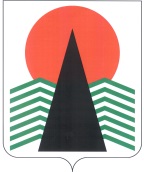 АДМИНИСТРАЦИЯ  НЕФТЕЮГАНСКОГО  РАЙОНАпостановлениег.НефтеюганскО награжденииВ соответствии с решением Думы Нефтеюганского района от 26.09.2012 № 282 «О наградах и почетных званиях Нефтеюганского района», на основании протокола заседания комиссии по наградам от 18.05.2018 № 9  п о с т а н о в л я ю:Наградить Почетными грамотами и Благодарственным письмом Главы Нефтеюганского района граждан Нефтеюганского района за многолетний добросовестный труд, за заслуги в общественной деятельности в Нефтеюганском районе согласно приложениям № 1, 2.Управлению по учету и отчетности администрации района (Т.П.Раздрогина) обеспечить выплату денежного вознаграждения согласно приложению № 1.Настоящее постановление подлежит размещению на официальном сайте органов местного самоуправления Нефтеюганского района.Контроль за выполнением постановления возложить на первого заместителя главы Нефтеюганского района С.А.Кудашкина.Глава района							Г.В.ЛапковскаяПриложение № 1к постановлению администрации Нефтеюганского районаот 24.05.2018 № 787-паСПИСОКграждан, награждаемых Почетной грамотойГлавы Нефтеюганского районаПриложение № 2к постановлению администрации Нефтеюганского районаот 24.05.2018 № 787-паСПИСОКграждан, награждаемых Благодарственным письмом Главы Нефтеюганского района24.05.2018№ 787-па№ 787-па№Фамилия, имя, отчествоДолжность (род занятий)Размер денежного вознаграж-дения (руб.)Кабирова Розалия Гараевначлен Общественной организации ветеранов (пенсионеров) войны, труда, Вооруженных сил и правоохранительных органов пгт.Пойковский3500,00Южакова Екатерина Сергеевначлен Общественной организации ветеранов (пенсионеров) войны, труда, Вооруженных сил и правоохранительных органов пгт.Пойковский3500,00Фролова Валентина Ивановначлен Общественной организации ветеранов (пенсионеров) войны, труда, Вооруженных сил и правоохранительных органов пгт.Пойковский3500,00Дигина Полина Яковлевначлен Общественной организации ветеранов (пенсионеров) войны, труда, Вооруженных сил и правоохранительных органов пгт.Пойковский3500,00ВсегоВсего14000,00№Фамилия, имя, отчествоДолжность (род занятий)Медведева Нина Егоровначлен Общественной организации ветеранов (пенсионеров) войны, труда, Вооруженных сил и правоохранительных органов пгт.Пойковский